Thomas J. Brotherton, III
International Secretary 2020-2021
1308 Brownsville Road
Feasterville-Trevose PA 
623.239.6170   secretary@high12.org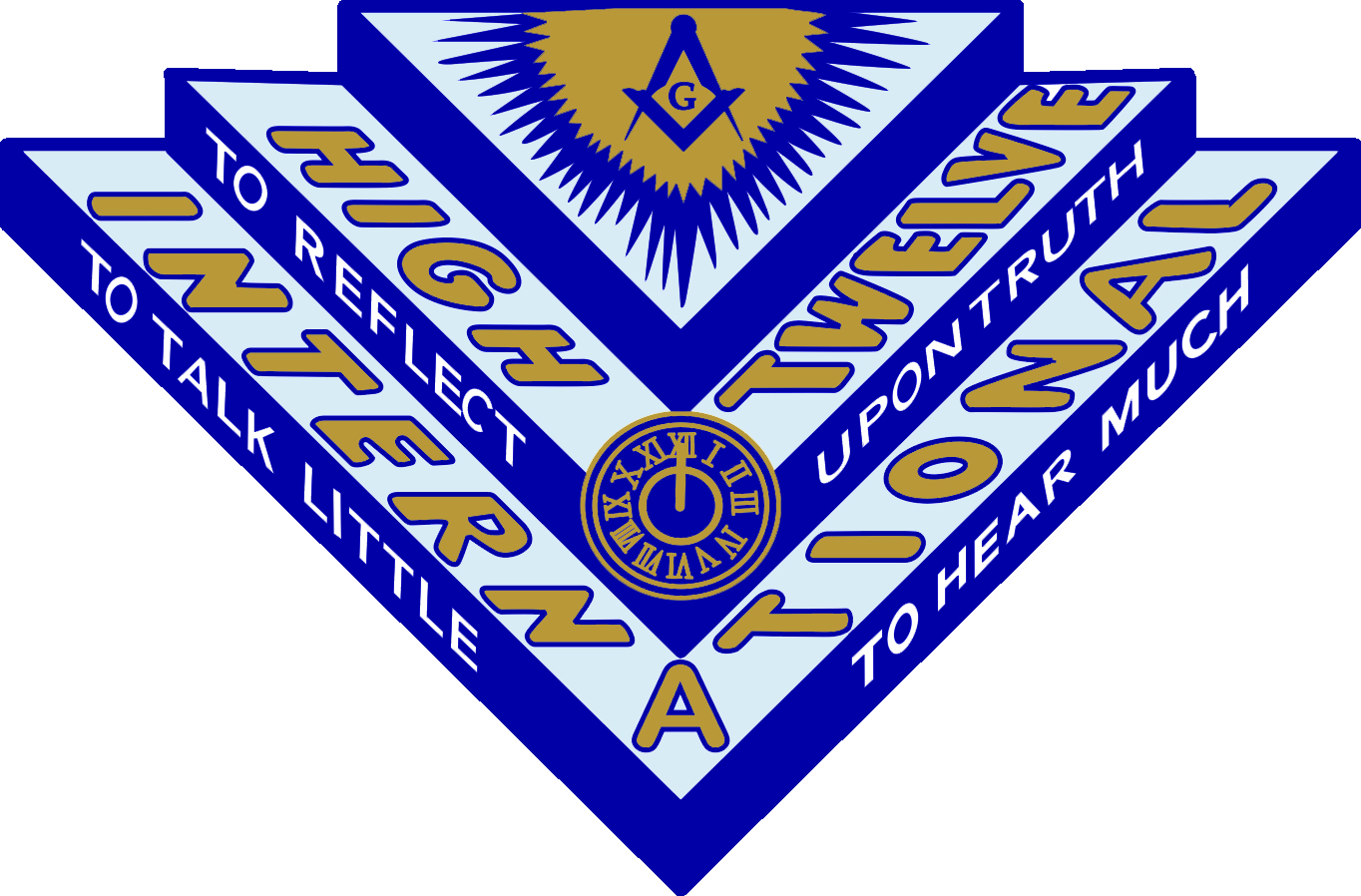 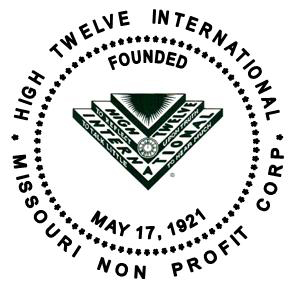 